New corporate videowith a remarkable “star”Klingenberg, January 2015. For their new corporate video, WIKA has made an unusual choice for its main character − a small boy discovering the WIKA world.“We are WIKA” is the central message of the film: committed employees as the foundation of a customer-orientated and quality-conscious strategy. The WIKA group of companies is now a leading global player in the field of measurement technology for pressure, temperature, level and flow, and also for calibration solutions. Despite their success, WIKA remains a family business, which is also a core message of the film.The corporate video is available in German and English. You can view it on www.youtube.com/wikagroup.Number of characters: 716Key words: WIKA corporate filmManufacturer:WIKA Alexander Wiegand SE & Co. KGAlexander-Wiegand-Straße63911 KlingenbergTel		+49 9372 · 132-0Fax 		+49 9372 · 132-406E-mail 		Vertrieb@wika.com	Internet		www.wika.comWIKA company photographs:WIKA corporate film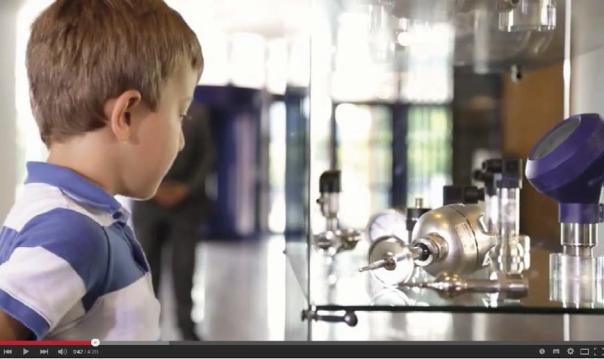 Edited by:WIKA Alexander Wiegand SE & Co. KGAndré Habel NunesMarketing ServicesAlexander-Wiegand-Straße 3063911 Klingenberg/GermanyTel. 	(+49) 9372 132-8010Fax 	(+49) 9372 132-8008010E-mail 	a.habel-nunes@wika.comwww.wika.comWIKA press release 03/2015